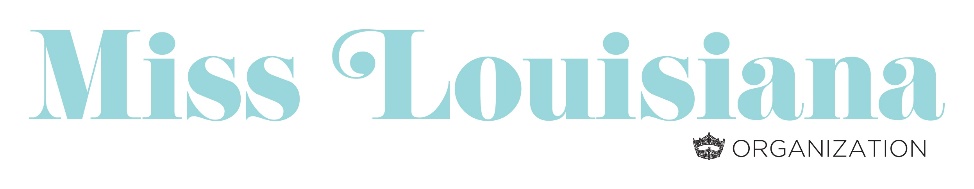 Local Licensing Agreement Request To request a Miss Louisiana Local Preliminary License, please submit a letter of request along with all documentation as required below via email to:  debbwyatt@hotmail.com.  Or, for more information, please call 318 680-2481.Letter of request should include:Why would you like to hold a Miss Louisiana preliminary and what is your knowledge of the Miss Louisiana Organization. Pageant name that you are requesting, i.e., Miss Louisiana Shrimp Festival or Miss Iberia Parish.  Date you wish to hold your pageant.  Will you have a Miss and Teen preliminary or just Miss?Two letters of reference/recommendation.  The recommendation letters can come from businesses or individuals that are going to be sponsors of your new local or someone already involved with the Miss Louisiana Organization.  Licensing fee will be $300 for both a Miss & Teen preliminary.  The license fee includes your insurance coverage for your venue. License fee must be paid prior to the pageant.  Miss contestants may not be assessed a entry fee.  However, contestants must register and qualify with a $100 donation to Children’s Miracle Network Hospitals.Miss Louisiana Preliminaries must offer a minimum of a $250 cash or in-kind scholarship to the winner and provide an official Miss Louisiana local crown.After receiving your letter of request and letters of reference your request will be presented to the Miss Louisiana Board of Directors for approval.  